Bewustzijnscoaching®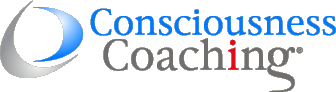 Bewustzijn is het menselijke systeem waarin we denken, voelen en doen. Effectieve en duurzame veranderingen in je leven vragen een verdere ontwikkeling van je bewustzijn.
Coaching heeft zich wereldwijd als een krachtig hulpmiddel gevestigd als het gaat om de bevrijding van iemands slapende mogelijkheden, het creëren van nieuwe bewustzijnniveaus en het verwijderen van alle obstakels om het leven te creëren dat men echt graag zou willen. Bewustzijnscoaching daagt je uit om je ware potentie te benutten. Als coach® stel ik je krachtige vragen om inzichten te achterhalen en je doelen te bereiken.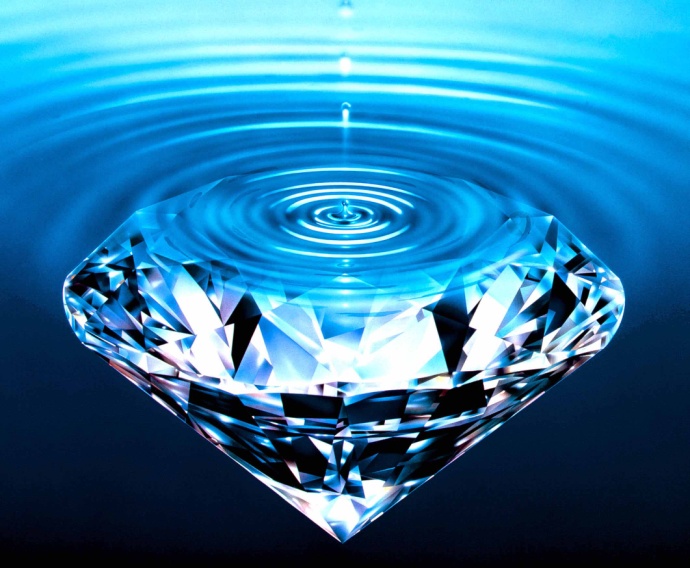 Voor Wie je twijfelt over jezelf, je voelt je onzeker om bewuste keuzes te maken ? je hebt het gevoel dat er meer in je zit dan je nu laat zien ?je wilt graag iets bereiken maar je weet niet precies hoe ?je wilt meer zelfvertrouwen en authenticiteit wilt ontwikkelen ?Inhoud Je leert en ontdekt : inzichten en mogelijkheden te creëren om gewenste omstandigheden aan te trekkenom uit je comfort zone te stappende kracht van je woord , integriteitom verantwoordelijkheid te nemenvrijheid, passie, en meer energiehoe je kunt creëren i.p.v te reagerenInvesteringCoaching vindt plaats via Skype, telefonisch of ‘face to face'.ParticulierenBedrijven/instellingenVoor bedrijven, instellingen of overheid wordt een offerte op aanvraag toegestuurd.Viviana Geurten Coaching & TrainingViviana zet uw talent centraal. Of het nu gaat om het verder ontwikkelen van uw eigen talent of de talenten van uw team of organisatie. Door in te zetten op bewustzijn, intuïtie en talenten van mensen lever ik graag een bewuste bijdrage aan uw persoonlijke succes en het succes van de organsiatie.Combineer coaching met trainingDe mogelijkheid bestaat om naast coaching ook de training 'Ontwikkeling van Authentieke Kracht' en/of 'Verborgen Authentieke Kwaliteiten' te volgen. Meer informatie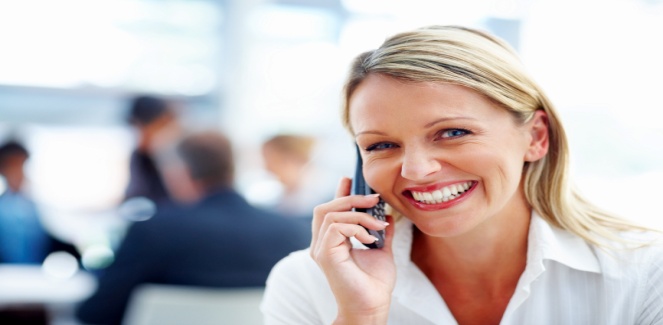 www.vivianageurten.cominfo@vivianageurten.com 06 - 212 099 65Intake (max. 30 min)  gratis Consult per uur€ 175,00 (inclusief Btw)